NEROSTY A HORNINYNerosty a horniny tvoří pevninu na planetě Zemi.Nerosty (minerály) – tvoří je jedná tuhá chemická látka, například – sůl kamenná, tuha, křemen   sůl                                                                  křemen                                      tuha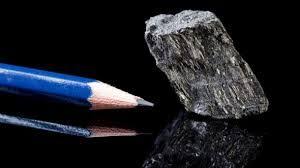 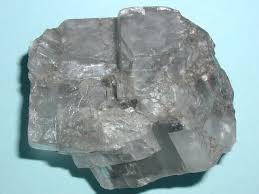 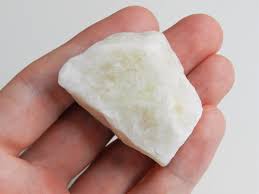 Horniny – vznikly buď usazováním na dně dávných moří nebo je vychrlily dávné sopky.Například – žula (je tvrdá, používá se na stavbách, schody, dlažby, obrubníky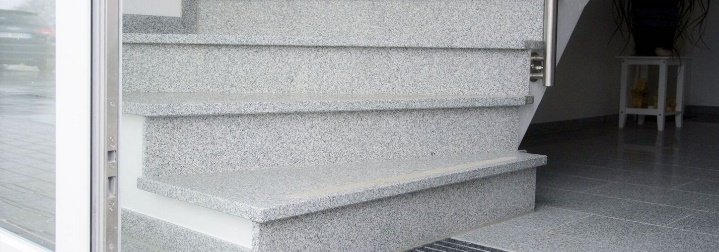 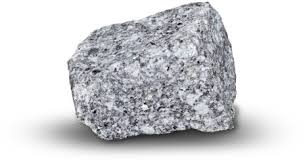 pískovec – (měkčí, na sochy, stavební materiál) 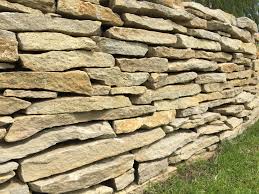 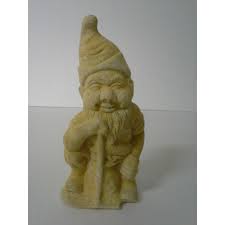 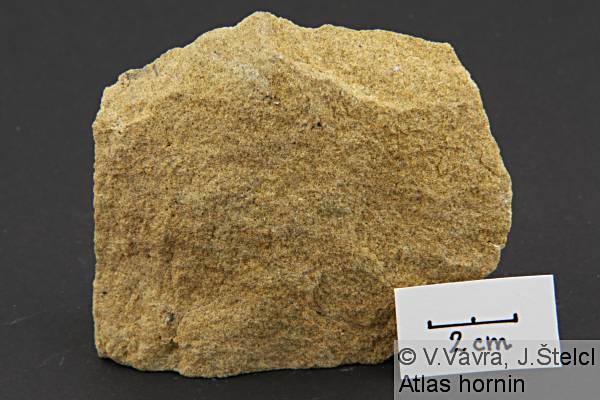 vápenec – ze skořápek mořských živočichů, používá se na výrobu vápna, cementu, mramor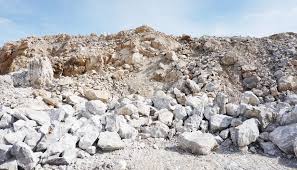 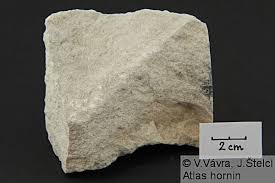 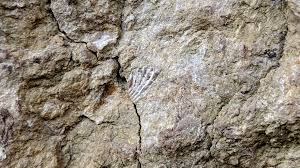 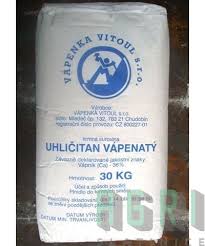 čedič – tmavý, používá se na štěrk, dlažbu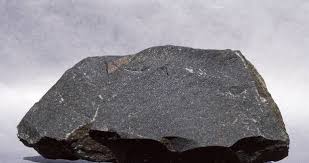 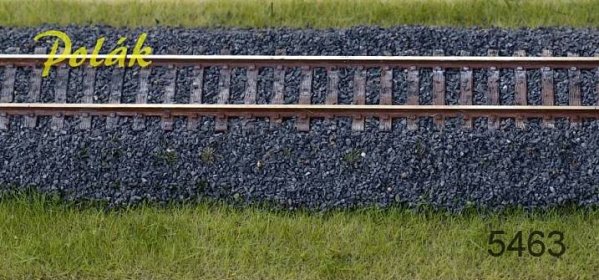 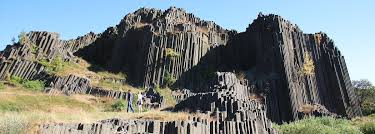 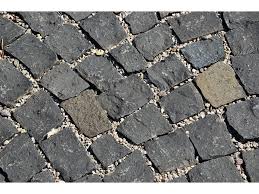 Uhlí – zkamenělé pravěké rostliny , je hnědé nebo černé, těží se v povrchových nebo hlubinných dolech, používá se jako palivo                                            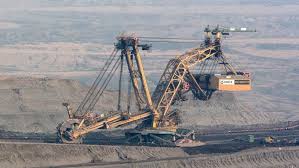 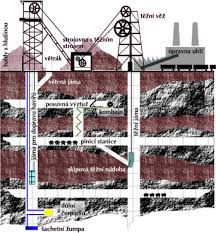 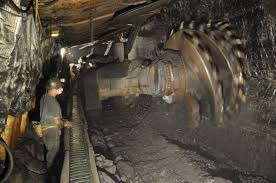 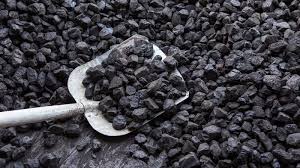 Ropa – rozložením pravěkých živočichů, olejová tekutina, používá se na výrobu barev, benzínu, nafty, plastů, léků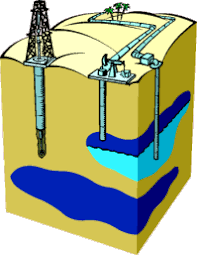 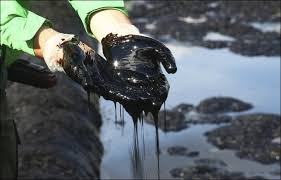 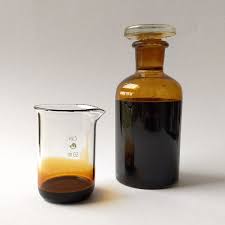 